別添 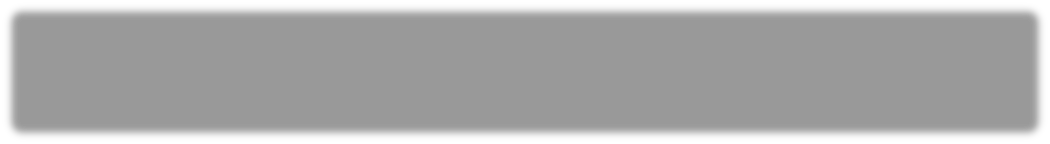 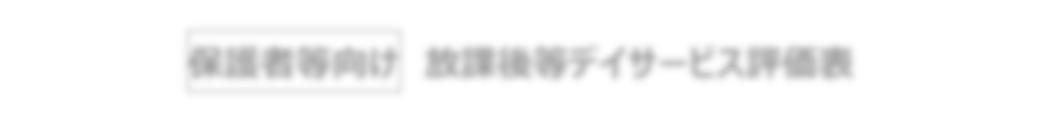 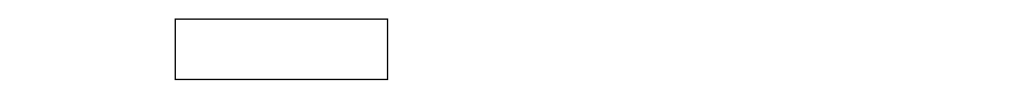 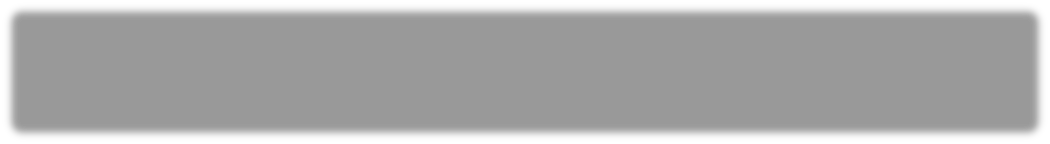 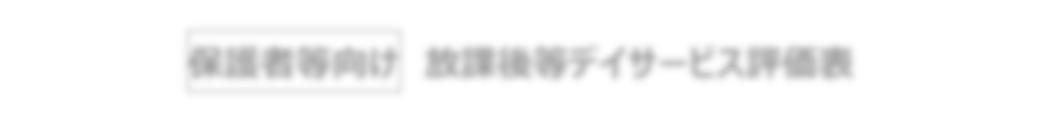 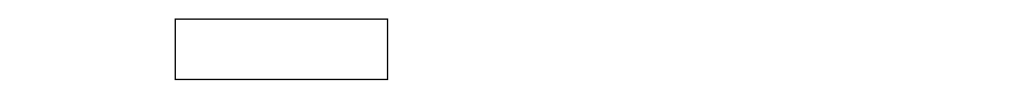 放課後等デイサービスサンフラワー　アンケート調査結果まとめ調査期間：12月13日～12月27日　対象者：放課後等デイサービス利用者家族12名　回収者8名（67％）i  放課後等デイサービスを利用する個々の子どもについて、その有する能力、置かれている環境や日常生活全般の状況に関するアセスメントを通じて、総合的な支援目標及び達成時期、生活全般の質を向上させるための課題、支援の具体的内容、支援を提供する上での留意事項などを記載する計画のこと。放課後等デイサービス事業所の児童発達支援管理責任者が作成する。 ii  事業所の日々の支援の中で、一定の目的を持って行われる個々の活動のこと。子どもの障害特性や課題、平日／休日／長期休暇の別等に応じて柔軟に組み合わせて実施されることが想定されている。  チェック項目 はい どちらともいえない いいえ ご意見 環境・体制整備① 子どもの活動等のスペースが十分に確保されているか              ８ 人（100％）環境・体制整備② 職員の配置数や専門性は適切であるか     ５人（62％）３ 人（38％）環境・体制整備③ 事業所の設備等は、スロープや手すりの設置などバリアフリー化の配慮が適切になされているか                 ７人（88％）１人（11％） 適切な支援の提供④ 子どもと保護者のニーズや課題が客観的に分析された上で、放課後等デイサービス計画iが作成されているか ７（88％） １（11％） 適切な支援の提供⑤ 活動プログラムiiが固定化しないよう工夫されているか ６ 人（75％） ２人（25％）適切な支援の提供⑥ 放課後児童クラブや児童館との交流や、障害のない子どもと活動する機会があるか ２ 人（25％） 6人（75％）保護者への説明等⑦ 支援の内容、利用者負担等について丁寧な説明がなされたか  ８人（100％）保護者への説明等⑧ 日頃から子どもの状況を保護者と伝え合い、子どもの発達の状況や課題について共通理解ができているか ７人 （88％）１人（12％） 保護者への説明等⑨ 保護者に対して面談や、育児に関する助言等の支援が行われているか ５人（63％） ３ 人（37％）保護者への説明等⑩ 父母の会の活動の支援や、保護者会等の開催等により保護者同士の連携が支援されているか ４ 人（50％）３人（37％） １人13％）  もし保護者会等、開催されれば参加したいと思っている。保護者への説明等⑪ 子どもや保護者からの苦情について、対応の体制を整備するとともに、子どもや保護者に周知・説明し、苦情があった場合に迅速かつ適切に対応しているか ５人（63％） ３人（37％） まだ苦情を言う機会がないのでわかりません。保護者への説明等⑫ 子どもや保護者との意思の疎通や情報伝達のための配慮がなされているか  ６人（75％）２ 人（25％）保護者への説明等⑬ 定期的に会報やホームページ等で、活動概要や行事予定、連絡体制等の情報や業務に関する自己評価の結果を子どもや保護者に対して発信しているか ６人（75％） ２ 人（25％）保護者への説明等⑭ 個人情報に十分注意しているか ６人（75％） ２人（25％）非常時等の対応⑮ 緊急時対応マニュアル、防犯マニュアル、感染症対応マニュアルを策定し、保護者に周知・説明されているか  １人（13％） ７人（87％） されているのかもしれないが分からない。非常時等の対応⑯ 非常災害の発生に備え、定期的に避難、救出、その他必要な訓練が行われているか ２人（25％） ６人（75％）されているのかもしれないが分からない。 満足度⑰ 子どもは通所を楽しみにしているか ６人（75％）2人（25％）満足度⑱ 事業所の支援に満足しているか  ５人（63％） 3人（37％）